APPLICATION FOR EMPLOYMENTThis generic application is provided by WorkSource Washington. This form complies with federal and state laws against discrimination; however, employers using this form should check local ordinances. WorkSource Washington and Washington State Employment Security are not responsible for the misuse of information provided on this form. Provide all information requested by printing in ink or typing. Use the 'TAB' key to move through the document.GENERAL INFORMATIONPOSITIONEDUCATION AND TRAININGVETERAN INFORMATION (Most recent)SPECIAL SKILLS (List all pertinent skills and equipment that you can operate)WORK EXPERIENCE (Most Recent First) (Include voluntary work and military experience)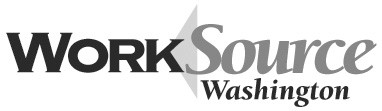 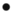 Downloaded from http://www.tidyforms.comEMS 10171 CC 7540-032 635 ESD 1999 Rev. 12/30/03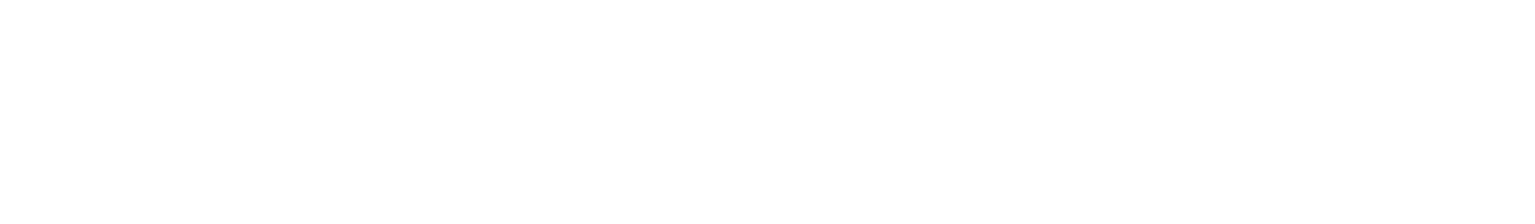 I certify the information contained in this application is true, correct, and complete. I understand that, if employed, false statements reported on this application may be considered sufficient cause for dismissal.Signature of Applicant 	Date 	Interviewer’s Comments:WorkSource Washington and Washington State Employment Security are equal opportunity employers and providers of employment and training services.Auxiliary aids and services are available to persons with disabilities upon request.Downloaded from http://www.tidyforms.comName (Last)(First)(First)(First)(Middle Initial)Home Telephone(	)	-Address (Mailing Address)(City)(City)(State)(Zip)Other Telephone(	)	-E-Mail AddressE-Mail AddressAre you legally entitled to work in the U.S.?	Yes	NoAre you legally entitled to work in the U.S.?	Yes	NoAre you legally entitled to work in the U.S.?	Yes	NoAre you legally entitled to work in the U.S.?	Yes	NoPosition Or Type Of Employment DesiredWill Accept:Part-Time Full-Time TemporaryShift:Shift:Shift:Position Or Type Of Employment DesiredWill Accept:Part-Time Full-Time TemporaryDaySwing Graveyard RotatingAre you able to perform the essential functions of the job you are applying for, with or without reasonable accommodation?	Yes	NoWill Accept:Part-Time Full-Time TemporaryDaySwing Graveyard RotatingAre you able to perform the essential functions of the job you are applying for, with or without reasonable accommodation?	Yes	NoWill Accept:Part-Time Full-Time TemporaryDaySwing Graveyard RotatingAre you able to perform the essential functions of the job you are applying for, with or without reasonable accommodation?	Yes	NoWill Accept:Part-Time Full-Time TemporaryDaySwing Graveyard RotatingSalary DesiredDate AvailableDate AvailableDate AvailableDate AvailableHigh School Graduate Or General Education (GED) Test Passed?	Yes	NoIf no, list the highest grade completedHigh School Graduate Or General Education (GED) Test Passed?	Yes	NoIf no, list the highest grade completedHigh School Graduate Or General Education (GED) Test Passed?	Yes	NoIf no, list the highest grade completedHigh School Graduate Or General Education (GED) Test Passed?	Yes	NoIf no, list the highest grade completedHigh School Graduate Or General Education (GED) Test Passed?	Yes	NoIf no, list the highest grade completedHigh School Graduate Or General Education (GED) Test Passed?	Yes	NoIf no, list the highest grade completedHigh School Graduate Or General Education (GED) Test Passed?	Yes	NoIf no, list the highest grade completedHigh School Graduate Or General Education (GED) Test Passed?	Yes	NoIf no, list the highest grade completedCollege, Business School, Military (Most recent first)College, Business School, Military (Most recent first)College, Business School, Military (Most recent first)College, Business School, Military (Most recent first)College, Business School, Military (Most recent first)College, Business School, Military (Most recent first)College, Business School, Military (Most recent first)College, Business School, Military (Most recent first)Name and LocationDates Attended Month/YearCredits EarnedCredits EarnedCredits EarnedGraduateDegree & YearMajor or SubjectName and LocationDates Attended Month/YearQuarterly or SemesterHoursOther (Specify)Other (Specify)GraduateDegree & YearMajor or SubjectFromYes NoToYes NoFromYes NoToYes NoFromYes NoToYes NoFromYes NoToYes NoOccupational License, Certificate or RegistrationOccupational License, Certificate or RegistrationNumberNumberWhere IssuedWhere IssuedWhere IssuedExpiration DateOccupational License, Certificate or RegistrationOccupational License, Certificate or RegistrationNumberNumberWhere IssuedWhere IssuedWhere IssuedExpiration DateOccupational License, Certificate or RegistrationOccupational License, Certificate or RegistrationNumberNumberWhere IssuedWhere IssuedWhere IssuedExpiration DateLanguages Read, Written or Spoken Fluently Other Than EnglishLanguages Read, Written or Spoken Fluently Other Than EnglishLanguages Read, Written or Spoken Fluently Other Than EnglishLanguages Read, Written or Spoken Fluently Other Than EnglishLanguages Read, Written or Spoken Fluently Other Than EnglishLanguages Read, Written or Spoken Fluently Other Than EnglishLanguages Read, Written or Spoken Fluently Other Than EnglishLanguages Read, Written or Spoken Fluently Other Than EnglishBranch of ServiceDate of EntryDate of DischargeEmployerTelephone Number (	)Telephone Number (	)-From (Month/Year)From (Month/Year)From (Month/Year)AddressAddressAddressAddressFrom (Month/Year)From (Month/Year)From (Month/Year)Job TitleNumber Employees SupervisedNumber Employees SupervisedNumber Employees SupervisedTo (Month/Year)To (Month/Year)To (Month/Year)Specific Duties (Maximum 1000 characters)Specific Duties (Maximum 1000 characters)Specific Duties (Maximum 1000 characters)Specific Duties (Maximum 1000 characters)To (Month/Year)To (Month/Year)To (Month/Year)Specific Duties (Maximum 1000 characters)Specific Duties (Maximum 1000 characters)Specific Duties (Maximum 1000 characters)Specific Duties (Maximum 1000 characters)Hours Per WeekHours Per WeekHours Per WeekSpecific Duties (Maximum 1000 characters)Specific Duties (Maximum 1000 characters)Specific Duties (Maximum 1000 characters)Specific Duties (Maximum 1000 characters)Last SalaryLast SalaryLast SalarySpecific Duties (Maximum 1000 characters)Specific Duties (Maximum 1000 characters)Specific Duties (Maximum 1000 characters)Specific Duties (Maximum 1000 characters)SupervisorSupervisorSupervisorReason For LeavingReason For LeavingMay We Contact This Employer?May We Contact This Employer?YesNoEmployerTelephone Number (-From (Month/Year)From (Month/Year)From (Month/Year)AddressAddressAddressAddressFrom (Month/Year)From (Month/Year)From (Month/Year)Job TitleNumber Employees SupervisedNumber Employees SupervisedNumber Employees SupervisedTo (Month/Year)To (Month/Year)To (Month/Year)Specific Duties (Maximum 1000 characters)Specific Duties (Maximum 1000 characters)Specific Duties (Maximum 1000 characters)Specific Duties (Maximum 1000 characters)To (Month/Year)To (Month/Year)To (Month/Year)Specific Duties (Maximum 1000 characters)Specific Duties (Maximum 1000 characters)Specific Duties (Maximum 1000 characters)Specific Duties (Maximum 1000 characters)Hours Per WeekHours Per WeekHours Per WeekSpecific Duties (Maximum 1000 characters)Specific Duties (Maximum 1000 characters)Specific Duties (Maximum 1000 characters)Specific Duties (Maximum 1000 characters)Last SalaryLast SalaryLast SalarySpecific Duties (Maximum 1000 characters)Specific Duties (Maximum 1000 characters)Specific Duties (Maximum 1000 characters)Specific Duties (Maximum 1000 characters)SupervisorSupervisorSupervisorReason For LeavingReason For LeavingMay We Contact This Employer?May We Contact This Employer?YesNoEmployerTelephone Number (-From (Month/Year)From (Month/Year)From (Month/Year)AddressAddressAddressAddressFrom (Month/Year)From (Month/Year)From (Month/Year)Job TitleNumber Employees SupervisedNumber Employees SupervisedNumber Employees SupervisedTo (Month/Year)To (Month/Year)To (Month/Year)Specific Duties (Maximum 1000 characters)Specific Duties (Maximum 1000 characters)Specific Duties (Maximum 1000 characters)Specific Duties (Maximum 1000 characters)To (Month/Year)To (Month/Year)To (Month/Year)Specific Duties (Maximum 1000 characters)Specific Duties (Maximum 1000 characters)Specific Duties (Maximum 1000 characters)Specific Duties (Maximum 1000 characters)Hours Per WeekHours Per WeekHours Per WeekSpecific Duties (Maximum 1000 characters)Specific Duties (Maximum 1000 characters)Specific Duties (Maximum 1000 characters)Specific Duties (Maximum 1000 characters)Last SalaryLast SalaryLast SalarySpecific Duties (Maximum 1000 characters)Specific Duties (Maximum 1000 characters)Specific Duties (Maximum 1000 characters)Specific Duties (Maximum 1000 characters)SupervisorSupervisorSupervisorReason For LeavingReason For LeavingMay We Contact This Employer?May We Contact This Employer?YesNoEmployerTelephone Number (-From (Month/Year)From (Month/Year)From (Month/Year)AddressAddressAddressAddressFrom (Month/Year)From (Month/Year)From (Month/Year)Job TitleNumber Employees SupervisedNumber Employees SupervisedNumber Employees SupervisedTo (Month/Year)To (Month/Year)To (Month/Year)Specific Duties (Maximum 1000 characters)Specific Duties (Maximum 1000 characters)Specific Duties (Maximum 1000 characters)Specific Duties (Maximum 1000 characters)To (Month/Year)To (Month/Year)To (Month/Year)Specific Duties (Maximum 1000 characters)Specific Duties (Maximum 1000 characters)Specific Duties (Maximum 1000 characters)Specific Duties (Maximum 1000 characters)Hours Per WeekHours Per WeekHours Per WeekSpecific Duties (Maximum 1000 characters)Specific Duties (Maximum 1000 characters)Specific Duties (Maximum 1000 characters)Specific Duties (Maximum 1000 characters)Last SalaryLast SalaryLast SalarySpecific Duties (Maximum 1000 characters)Specific Duties (Maximum 1000 characters)Specific Duties (Maximum 1000 characters)Specific Duties (Maximum 1000 characters)SupervisorSupervisorSupervisorReason For LeavingReason For LeavingMay We Contact This Employer?May We Contact This Employer?YesNo